ITICKfclSfRKAM vr.i>. | ló 2<iM5‘M4 Ncziímyslova 726/5, I Tel.: +420 224 263 049 178 00, Praha 2 I íaijHnflffitíckHtstrpHm.i./Od smlouvy lze odstoupit v případě jejího podstatného porušení druhou smluvní stranou. Podstatným porušením se rozumí zejm.: neoprávněný zásah do systému, poškození dobrého jména klienta, porušení obchodního tajemství, prodlení s úhradou jakékoli platby dle smlouvy o více než 15 dnů, nezaslání daňového, popř. účetního dokladu na provizi. Důvodem pro odstoupeni od smlouvy je též ztráta podnikatelského oprávnění druhé smluvní strany, její úpadek, prohlášení konkursu nebo vstup do likvidace. Odstoupení od smlouvy je účinné dnem doručení písemného odstoupení druhé smluvní straně. Odstoupením od smlouvy nejsou dotčena práva na náhradu škody odstupující smluvní strany.Cena plněníOdměna POS včetně jeho nákladů je zahrnuta v ceně vstupenky. Výše odměny POS se liší u každé jednotlivé akce a činí obvykle 40% z celkové odměny prodejní sítě, pokud není stanoveno jinak. Odměna je vždy včetně případné DPH.POS nevzniká vůči prodejní síti nárok na úhradu nákladů vzniklých v souvislosti sjeho činností dle této smlouvy ani na žádné další plnění.Způsob prodejePOS je povinno složit na výše uvedený účet prodejní sítě kauci na prodej vstupenek v minimální výši 3.000,- Kč. Tuto zaplacenou částku je si POS oprávněna odečíst z jakéhokoliv vystaveného vyúčtování za prodané vstupenky ze strany prodejní sítě.POS je oprávněno inkasovat od kupujícího cenu za prodané vstupenky.POS se zavazuje, že částky přijaté od kupujících za prodané vstupenky převede prodejní síti; a že nebudou použity pro žádné jiné účely POS. Na vyžádání prodejní sítě je POS povinno uzavřít Přílohu č.3 - Ručitelský závazek, s úředně ověřeným podpisem.Prodejní síť 2x měsíčně (za období od 1. do 15. dne v měsíci a od 16. do poslední'dne v měsíci) vyúčtuje POS na základě údajů v systému počet prodaných vstupenek, cenu prodaných vstupenek a odměnu. POS je povinen vyhotovit prodejní síti daňový (popř. účetní) doklad na částku rovnající se jeho odměně, a to v termínech stanovených daňovými a účetními předpisy.POS je srozuměno a souhlasí s tím, že pokud prodejní síť nebude mít finanční prostředky za prodané vstupenky připsány na svém běžném účtu v den splatnosti každého jednotlivého vyúčtování, tj. do 7 dní ode dne zaslání, nebo POS nezašle prodejní síti daňový nebo účetní doklad na jeho odměnu nejpozději do 14 dnů od období, za které byl k tomu povinen, vyhrazuje si prodejní síť právo na zablokování přístupu do systému. Obnoveni předprodejů může být POS umožněno po splnění následujících bodů:úhradě veškerých závazků POS vůči prodejní síti, tedy zejména dlužné částky vyúčtováni,jistiny, úroků z prodlení, nebo zajišťovacího instrumentu vyžádaného prodejní sítí.úhradě poplatku za nové vystavení přístupu do systému dle bodu 5 tohoto článku.zaslání všech chybějících dokladů na proviziPOS je srozuměn a souhlasí s tím, že za každé obnoveni přístupu do systému na základě předchozího odstavce si bude Prodejní síť účtovat poplatek ve výši 1.000,- Kč (slovy: jeden tisíc korun českých) plus DPH. V případě, že prodejce nezašle Prodejní sít) daňový nebo účetní doklad v termínu podle této smlouvy, vzniká Prodejní síti právo na zaplacení dvojnásobku ceny vstupenek prodaných v příslušném období.Po podpisu smlouvy a obdržení zálohy na prodej vstupenek prodejní síť vygeneruje POS uživatelské jméno a heslo, kterým se bude přihlašovat do přístupu pro profesionály na www.ts07.cz. Díky tomuto přístupu bude mít POS možnost prodávat/rezervovat vstupenky na veškeré akce v systému, sledovat on-line výpisy prodejů či vyhledávat rezervované vstupenky. Na konci rezervačního procesu vytiskne POS zákazníkovi klasickou vstupenku nebo e-ticket.Prodejní síť bude POS zasílat propagační materiály prodávaných akci (plakáty a letáky), které POS viditelně v prodejním místě na základě svých možností umístí.| HCKĚlSrRfcAM s.r.o, | IC: 2<if>9!>‘)44 | Nesmyslová 726/5, I Tel.: +420 224 263 049 I 178 (10, Praha 2 I /řulřini(ffltic:kť!tstreHm.[:yPOS obdrží od prodejní sítě zdarma nevyplněné formuláře vstupenek, se kterými je povinno nakládat jako s ceninou. POS se zavazuje nevyplňovat formuláře vstupenek dodané Prodejní sítí jiným způsobem než prostřednictvím systému Prodejní sítě. POS plně odpovídá za tyto formuláře a je povinen uhradit Prodejní síti škody vzniklé jejich neoprávněným použitím či zneužitím, tím se má na mysli zejména jejich zneužití ke vstupu na jinou akci, která není předmětem této smlouvy a škodou se má na mysli úhrada vstupného za tuto akci a případně další sankce uplatněné pořadatelem takové akce.Smluvní strany sjednávají, pro případ prodlení kterékoliv strany s plněním peněžitého dluhu, smluvní úrok z prodlení ve výši 0.05% denně z dlužné částky. V případě, že bude POS v prodlení delším než 1 měsíc od splatnosti, je povinna hradit úrok z prodlení nejen z jistiny, nýbrž z jistiny s úrokem z prodlení do té doby vzniklým.POS bude prodané vstupenky tisknout ve formě:e-ticket (běžný papír formátu A4)vstupenky s ochrannými prvky (tisk na nevyplněné formuláře vstupenek)V případě zrušení nebo přesunutí akce, které se POS dozví z webových stránek prodejní sítě (zrušené akce/změny), je oprávněno a zároveň povinno refundovat hodnotu vstupenky klientovi. Zároveň je povinno tento údaj zaznamenat do příslušného období pod svými přístupy.V případě storna je POS povinno zaslat mailem do 3 pracovních dní žádost o storno, které bude obsahovat údaje v rozsahu Referenční číslo a důvod storna. Prodejní síť je toto storno povinna potvrdit do 2 pracovních dní.Dárkové poukázky, které je POS povinno od zákazníků přijímat v nominální hodnotě nahrazující hotovost, je nutné označit v systému a zaslat poštou na adresu prodejní sítě.VII.Smlouva může být měněna a doplňována písemnou formou, kde podmínkou platnosti těchto dodatků je podpis obou smluvních stran.Smlouva se řídí českým právem. V případě sporů jsou věcně a místně příslušné soudy na území České republiky.Smlouva nabývá platnosti a účinnosti dnem jejího podpisu.Přílohy:	1. Specifikace spolupráceVšeobecné obchodní podmínkyRučitelský závazekKontaktní údaje POSRegistrační údaje (ŽL)V Praze dne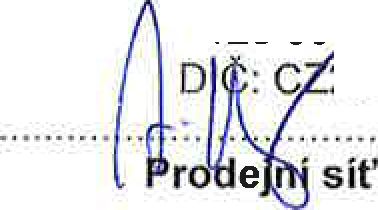 TICKETSTREAM s.r.o.Oldřichova 254/15 128 00 Praha 2 26695944Turistické Informační centrumnáméstí Republiky 1Pardubice, 530 02Á7/ I U- c 4 A> ljPOS